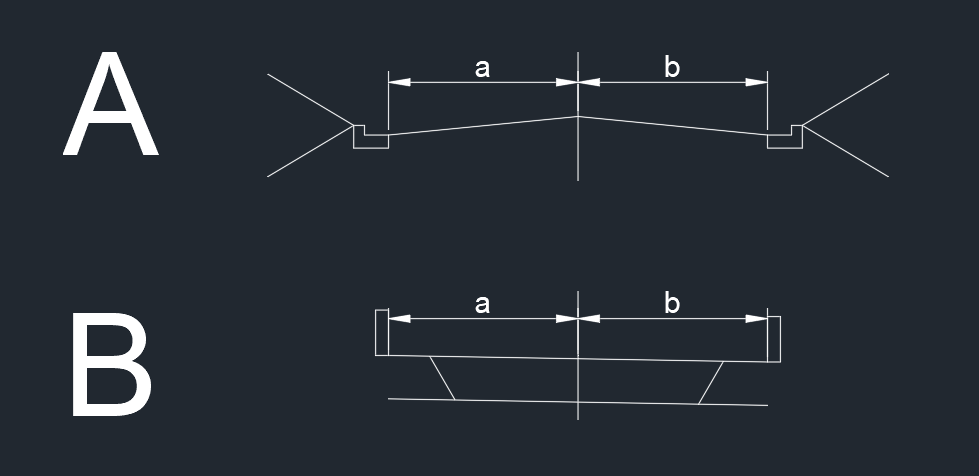 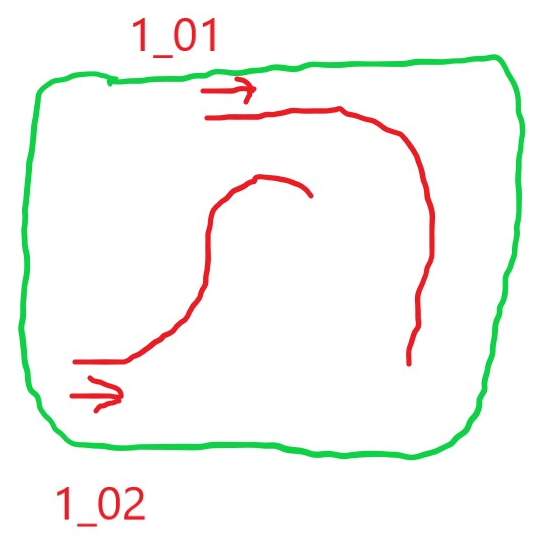 1_010+000 – A0+500 – B0+700 – A1+200 – Ba=5 mb=5 m1_020+000 – A0+400 – B0+600 – A0+800 – B1+000 – Aa= 8 mb=4 m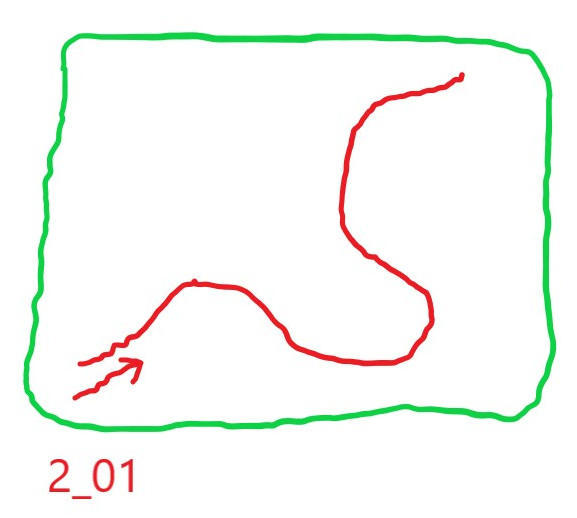 2_010+000 – A0+450 – B0+600 – A0+900 – B1+100 – Aa=4 mb=7 m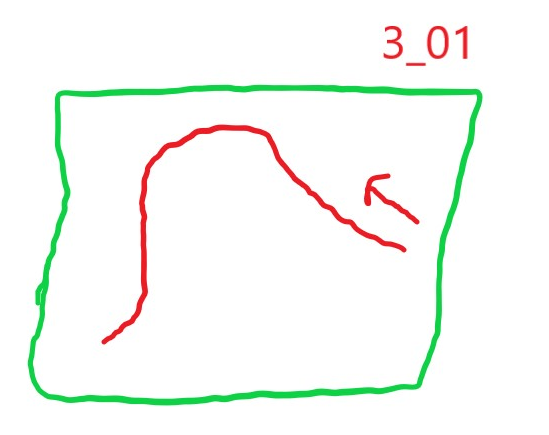 3_010+000 – B0+150 – A0+350 – Ba=8 mb=8 m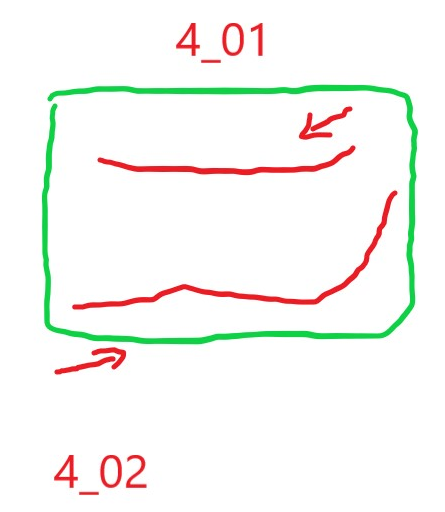 4_010+000 – A0+150 – B0+250 – Aa=3,5 mb=5,5 m4_020+000 – B0+165 – A0+300 – B0+400 – A0+500 – Ba=4,5 mb=6 m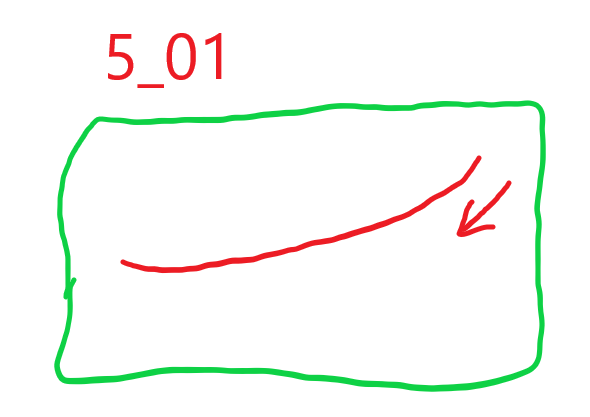 5_010+000 – A0+220 – B0+300 – A0+400 – B0+470 – Aa=3 mb=3 m